Set TV Ordered To Pay $7.5 Million For Copyright InfringementThe orders, issued this week, stemmed from a 2018 lawsuit by Amazon, Netflix and a coalition of Hollywood studios. They alleged Set TV enabled "mass infringement" of television programs and movies. The company offered a $20-a-month online streaming service, "Setvnow," which allows consumers to access videos, including movies still playing in theaters, according to the lawsuit.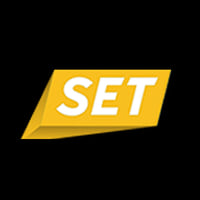 Media Post 8.2.19https://www.mediapost.com/publications/article/338898/set-tv-ordered-to-pay-75-million-for-copyright-i.html